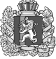 Орловский сельский Совет депутатовДзержинского районаКрасноярского краяРЕШЕНИЕ
      с.Орловка25.04.2022 г.			                                                                 № 16-88 р         	                            «Об утверждении порядка выплаты компенсации депутату, в связи с освобождением его от производственных и служебных обязанностей»В соответствии с подпунктом 2.1 пункта 2 статьи 2 Закон Красноярского края от 26.06.2008 № 6-1832 «О гарантиях осуществления полномочий депутата, члена выборного органа местного самоуправления, выборного должностного лица местного самоуправления в Красноярском крае»,  статьи 21 Устава Орловского сельсовета, на основании статьи 19 Устава Орловского сельсовета, Орловский сельский Совет депутатов  РЕШИЛ:   Утвердить Порядок выплаты компенсации депутату, в связи с освобождением его от производственных и служебных обязанностей согласно приложению.Контроль за исполнением Решения оставляю за собой.Решение вступает в силу в день, следующий за днем его официального опубликования в периодическом печатном издании «Депутатские вести»Председатель Орловского сельского Совета депутатов,глава сельсовета                                  			              В.Е.Крапивкин                                                                 Приложение к решениюОрловского сельского Совета депутатов                                                           от 25.04.2022г. № 16-88 рПорядок выплаты компенсации депутату, в связи с освобождением его от производственных и служебных обязанностей1. Общие положения1. Настоящий порядок устанавливает порядок выплаты компенсации депутату Орловского сельского Совета депутатов осуществляющему свои полномочия на непостоянной основе (далее - депутат), в связи с освобождением его от производственных и служебных обязанностей на время осуществления своих депутатских полномочий (участие в заседаниях Орловского сельского Совета депутатов (далее - Совет депутатов), в работе комитетов (комиссий) и иных органов, образованных Советом депутатов, участие в депутатских слушаниях, командирование по решению Совета депутатов).2. Депутат имеет право на получение компенсации в связи с освобождением его от производственных и служебных обязанностей на время осуществления своих депутатских полномочий (далее – денежная компенсация).3. Размер денежной компенсации определяется Уставом Орловского сельсовета Дзержинского района Красноярского края.4. Для получения денежной компенсации депутат представляет в Совет депутатов следующие документы:1) заявление установленного образца на выплату компенсации (приложение к положению);2) копию приказа по месту работы об освобождении от выполнения производственных или служебных обязанностей без сохранения заработной платы, заверенную работодателем;3) справку с места работы, подписанную представителем работодателя, о невыплате заработной платы за период осуществления депутатской деятельности и освобождения от выполнения производственных или служебных обязанностей.5. Заявление о выплате денежной компенсации может быть подано в течение 30 дней с момента освобождения депутата от производственных и служебных обязанностей на время осуществления своих депутатских полномочий. Заявления, поданные за пределами этого срока, возвращаются депутату без рассмотрения.6. Документы, указанные в пункте 4 настоящего положения, направляются депутатом в адрес Председателя Совета депутатов.7. Председатель Совета депутатов проверяет правильность оформления документов и подтверждения фактов участия депутата в заседаниях Совета депутатов, в работе комитетов (комиссий) и иных органов, образованных Советом депутатов, в депутатских слушаниях, командирования по решению Совета депутатов в период, указанный в заявлении. Документы рассматриваются в срок, не превышающий 5(пять) рабочих дней. В случае выявления нарушений при оформлении документов или несоответствия периода, указанного в документах, фактическому периоду осуществления депутатской деятельности документы возвращаются депутату с письменным обоснованием возврата.8. После рассмотрения документов Советом депутатов на заявлении делается соответствующая отметка и ставится подпись Председателя Совета депутатов, после чего документы передаются в Администрацию Орловского сельсовета.         9. Администрация Орловского сельсовета производит расчет компенсации и перечисление по банковским реквизитам, указанным в заявлении, не позднее дня, установленного для выплаты аванса и заработной платы. Документы, служащие основанием для платежа, сшиваются и хранятся в порядке, установленном Администрацией Орловского сельсовета.